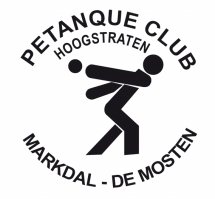 PetanqueclubDe MostenHoogeind 74-2321 Meer
Zaterdag 18 juni 2011OPENAARDBEI-TORNOOIDoubletten4 rondenBegin: 13.00u.Inschrijven vanaf 12.00 tot 12.45 u.Inleg: 6 euro per doubletGeen licentie verplichtIedereen heeft prijs!